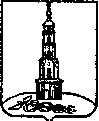 АДМИНИСТРАЦИЯ ЛЕЖНЕВСКОГО МУНИЦИПАЛЬНОГО РАЙОНА ИВАНОВСКОЙ ОБЛАСТИРАСПОРЯЖЕНИЕ         20.11.2015 г.                                                                                 №    464ОБ УСТАНОВЛЕНИИ БАЗОВЫХ НОРМАТИВОВ ЗАТРАТ НА ОКАЗАНИЕ МУНИЦИПАЛЬНЫХ УСЛУГЛЕЖНЕВСКОГО МУНИЦИПАЛЬНОГО РАЙОНА В 2016 ГОДУБЮДЖЕТНЫМИ И АВТОНОМНЫМИ УЧРЕЖДЕНИЯМИВ соответствии с Федеральным законом от 8 мая 2010 года N 83-ФЗ «О внесении изменений в отдельные законодательные акты Российской Федерации в связи с совершенствованием правового положения государственных (муниципальных) учреждений», в целях установления размеров базовых нормативов затрат на очередной финансовый год по муниципальным услугам, оказываемым бюджетными и автономными учреждениями Лежневского муниципального района:1. Утвердить базовые нормативы затрат на оказание муниципальных услуг Лежневского муниципального района в 2016 году бюджетными и автономными учреждениями согласно приложению к настоящему распоряжению.2. Контроль за исполнением настоящего распоряжения возложить на заместителя Главы Администрации  Лежневского муниципального района, начальника финансового отдела Администрации  Лежневского муниципального района Лебедеву Е.А. Глава Лежневского муниципального района                                                            О.С.КузьмичеваПриложение к распоряжению Администрации Лежневского муниципального района  от 20.11.2015 № 464БАЗОВЫЕ НОРМАТИВЫЗАТРАТ НА ОКАЗАНИЕ МУНИЦИПАЛЬНЫХ УСЛУГ 
ЛЕЖНЕВСКОГО МУНИЦИПАЛЬНОГО РАЙОНА
В 2016 ГОДУ БЮДЖЕТНЫМИ и АВТОНОМНЫМИ УЧРЕЖДЕНИЯМИТаблица 1Базовые нормативы затрат на оказание муниципальной услуги Лежневского муниципального района «Реализация основных общеобразовательных программ начального общего образования»Таблица 2Базовые нормативы затрат на оказание муниципальной услуги Лежневского муниципального района  «Реализация основных общеобразовательных программ основного общего образования»Таблица 3Базовые нормативы затрат на оказание муниципальной услуги Лежневского муниципального района «Реализация основных общеобразовательных программ среднего общего образования»Таблица 4Базовые нормативы затрат на оказание муниципальной услуги Лежневского муниципального района «Реализация основных общеобразовательных программ дошкольного образования»Таблица 5Базовые нормативы затрат на оказание муниципальной услуги Лежневского муниципального района «Реализация дополнительных общеразвивающих программ»№Наименование услуги или работыБазовый норматив на 2016годЕдиницы измерения1.Реализация основных общеобразовательных программ начального общего образования1.1Базовый норматив затрат, непосредственно связанных с оказанием муниципальной услуги в т.ч:31985,00Рублей на одного воспитанникаОплата труда с начислениями на выплаты по оплате труда работников, непосредственно связанных с оказанием муниципальной услуги30871,15Затраты на приобретение материальных запасов и особо ценного движимого имущества1113,84Иные затраты, непосредственно связанные с оказанием муниципальной услуги01.2Базовый норматив затрат на общехозяйственные нужды на оказание муниципальной услуги в т.ч:18579,63Рублей на одного человека проектной наполняемости учреждений, оказывающих муницип. услугуЗатраты на коммунальные услуги5114,17Затраты на содержание объектов недвижимого имущества0,00Затраты на приобретение услуг связи54,34Затраты на приобретение транспортных услуг45,45Затраты на оплату труда с начислениями на выплаты по оплате труда работников, которые не принимают непосредственного участия в оказании муниципальной услуги12055,01Затраты на прочие общехозяйственные нужды1310,65№Наименование услуги или работыБазовый норматив на 2016годЕдиницы измерения1.Реализация основных общеобразовательных программ основного общего образования1.1Базовый норматив затрат, непосредственно связанных с оказанием муниципальной услуги32823,92Рублей на одного воспитанникаОплата труда с начислениями на выплаты по оплате труда работников, непосредственно связанных с оказанием муниципальной услуги29617,71Затраты на приобретение материальных запасов и особо ценного движимого имущества3206,21Иные затраты, непосредственно связанные с оказанием муниципальной услуги0,001.2Базовый норматив затрат на общехозяйственные нужды на оказание муниципальной услуги16450,19Рублей на одного человека проектной наполняемости учреждений, оказывающих муницип.услугуЗатраты на коммунальные услуги4460,37Затраты на содержание объектов недвижимого имущества0,00Затраты на приобретение услуг связи47,67Затраты на приобретение транспортных услуг44,83Затраты на оплату труда с начислениями на выплаты по оплате труда работников, которые не принимают непосредственного участия в оказании муниципальной услуги10651,70Затраты на прочие общехозяйственные нужды1245,62№Наименование услуги или работыБазовый норматив на 2016годЕдиницы измерения1.Реализация основных общеобразовательных программ среднего общего образования1.1Базовый норматив затрат,непосредственно связанных с оказанием муниципальной услуги в т.ч:34930,53Рублей на одного воспитанникаОплата труда с начислениями на выплаты по оплате труда работников, непосредственно связанных с оказанием муниципальной услуги30871,18Затраты на приобретение материальных запасов и особо ценного движимого имущества4059,35Иные затраты, непосредственно связанные с оказанием муниципальной услуги0,001.2Базовый норматив затрат на общехозяйственные нужды на оказание муниципальной услуги в т.ч:21302,94Рублей на одного человека проектной наполняемости учреждений, оказывающих муницип.услугуЗатраты на коммунальные услуги5863,79Затраты на содержание объектов недвижимого имущества0,00Затраты на приобретение услуг связи62,31Затраты на приобретение транспортных услуг52,12Затраты на оплату труда с начислениями на выплаты по оплате труда работников, которые не принимают непосредственного участия в оказании муниципальной услуги13821,97Затраты на прочие общехозяйственные нужды1502,76№Наименование услуги или работыБазовый норматив на 2016годЕдиницы измерения1.Реализация основных общеобразовательных программ дошкольного образования1.1Базовый норматив затрат,непосредственно связанных с оказанием муниципальной услуги21430,53Рублей на одного воспитанникаОплата труда с начислениями на выплаты по оплате труда работников, непосредственно связанных с оказанием муниципальной услуги18773,02Затраты на приобретение материальных запасов и особо ценного движимого имущества2657,51Иные затраты, непосредственно связанные с оказанием муниципальной услуги01.2Базовый норматив затрат на общехозяйственные нужды на оказание муниципальной услуги36772,05Рублей на одного человека проектной наполняемости учреждений, оказывающих муницип.услугуЗатраты на коммунальные услуги11450,00Затраты на содержание объектов недвижимого имущества0,00Затраты на приобретение услуг связи116,28Затраты на приобретение транспортных услуг0,00Затраты на оплату труда с начислениями на выплаты по оплате труда работников, которые не принимают непосредственного участия в оказании муниципальной услуги24283,81Затраты на прочие общехозяйственные нужды921,95№Наименование услуги или работыБазовый норматив на 2016годЕдиницы измерения1.Реализация дополнительных общеразвивающих программ1.1Базовый норматив затрат,непосредственно связанных с оказанием муниципальной услуги2771,38Рублей на одного воспитанникаОплата труда с начислениями на выплаты по оплате труда работников, непосредственно связанных с оказанием муниципальной услуги2750,92Затраты на приобретение материальных запасов и особо ценного движимого имущества20,00Иные затраты, непосредственно связанные с оказанием муниципальной услуги0,461.2Базовый норматив затрат на общехозяйственные нужды на оказание муниципальной услуги3692,25Рублей на один квадратный метр аудиторного фонда учреждений, оказывающих муниципальную услугуЗатраты на коммунальные услуги893,09Затраты на содержание объектов недвижимого0,00Затраты на приобретение услуг связи68,30Затраты на приобретение транспортных услуг45,05Затраты на оплату труда с начислениями на выплаты по оплате труда работников, которые не принимают непосредственного участия в оказании муниципальной услуги2292,73Затраты на прочие общехозяйственные нужды393,09№Наименование услуги или работыБазовый норматив на 2016годЕдиницы измерения2.Реализация дополнительных общеразвивающих программ2.1Базовый норматив затрат,непосредственно связанных с оказанием муниципальной услуги11235,81Рублей на одного воспитанникаОплата труда с начислениями на выплаты по оплате труда работников, непосредственно связанных с оказанием муниципальной услуги11015,47Затраты на приобретение материальных запасов и особо ценного движимого имущества220,34Иные затраты, непосредственно связанные с оказанием муниципальной услуги0,002.2Базовый норматив затрат на общехозяйственные нужды на оказание муниципальной услуги3762,69Рублей на один квадратный метр аудиторного фонда учреждений, оказывающих муниципальную услугуЗатраты на коммунальные услуги568,56Затраты на содержание объектов недвижимого имущества0,00Затраты на приобретение услуг связи111,89Затраты на приобретение транспортных услуг0,00Затраты на оплату труда с начислениями на выплаты по оплате труда работников, которые не принимают непосредственного участия в оказании муниципальной услуги2591,09Затраты на прочие общехозяйственные нужды491,15